Knowledge auditThe Persians: 12 Udjahorresnet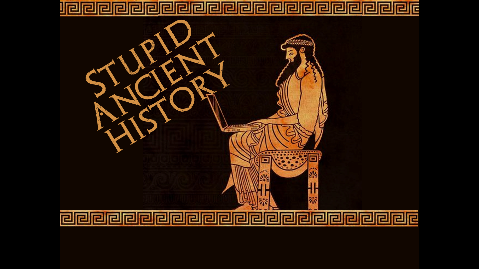 Most of these questions can be short answers- the intention is knowledge acquisition and recall rather thanhigher level conceptual thinking. Questions marked with a * will require prose answers.Who was Udjahorresnet?Which Persian king does his evidence relate to?What can we suggest about the relationship between Udjahorresnet and the Persians?Why might this make him more reliable?Why might this make him less reliable?Briefly outline what Udjahorresnet says about Cambyses.*Breifly outline what Udjahorresnet says about Cambyses and the Apis Bull.*Why is Udjahorresnet an important source?What sources did Herodotus use to get such a wildly different view of Cambyses?When was Udjahorresnet’s inscription made?Why would this be problematic?ExtensionQuickly compare the details in Herodotus to Udjahorresnet- what are the similarities and differences between their versions of events?SimilaritiesDifferences